Weston Colville Parish CouncilWednesday 2nd November 2022To Members of the CouncilYou are hereby summonsed to the meeting of the Parish Council on Monday 7th November at 7.30pm, in the Reading Room. Meeting documents will be able to view on http://www.westoncolville.org.ukAgendaChairman’s WelcomeTo accept apologies and reasons for absenceTo make any declarations of interest – To declare any disclosable pecuniary interests, personal interests, or personal and prejudicial interestsPublic Participation Session – The Chairman will invite questions and observations from members of the public present. A maximum time of 15 minutes will be allowed. To approve minutes- For the meetings of Weston Colville Parish Council on 5th September.Resignation of Cllrs – To note the resignations of Faye Parker and James Hubbard, and to determine actions of co-opting new Cllrs. Following publication of the resignation, an election has not been called (for Faye Parker’s seat).District and County Council reports and items of interest – To receive reports.Planning – 7.1 Applications commented on under the Clerk’s delegated authority7.2 SCDC Decisions:Flooding – To receive a report and determine actions. Highways Update - Cllr Vidler had met with Bradley Southwell, to receive a report. SID and LHI –  To receive a report. To determine whether to reapply for 2023-24. Applications will close at the beginning of January.GCP Making Connections Consultation - https://consultcambs.uk.engagementhq.com/making-connections-2022 To determine actions.Footpaths – To receive an update.Emails – Following Internal Audit report, to discuss costs of dedicated Cllr email addresses and determine actions – to be inline with GDPR Regulations. ICO – Following Internal Audit Report, to determine whether to register with ICO as data controller at an annual cost of £35.Coronation – To note the Coronation of King Charles III will take place on 6th May 2023. To determine actions.Reading Room Warm Hub  - To receive a report and request for funding for £880, to determine actions. Poppy Wreath – Request for a donation for the Poppy Wreath, for £10. Payment will be taken at the Balsham Post Office. To determine actions.Risk Assessment/Health and Safety – To note any concerns. 	Playground – To determine actions following the Playground Safety Report. Finance – To Approve cheques – Challenge Newsletter – Request for a donation towards running costs of £125, to determine actions.  Quarterly Accounts – To receive the accounts.Draft Budget – To receive the draft budget and determine amendments Matters for next AgendaDates of Parish Council meetings in 2022 are: 5th December (planning). Jessica Ashbridge Parish Clerk Tel: 01223 291344 Email: clerk@westoncolville.org.uk	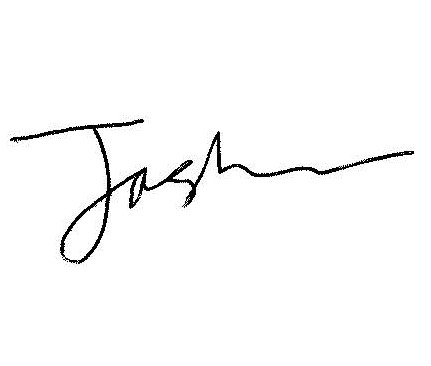 Planning referenceAddressProposalDecision22/04090/HFUL Street Farm Common Road Weston ColvilleDetached Oak Framed GarageAwaiting DecisionPlanning referenceAddressProposalDecision22/01949/HFUL62 The Green Refused21/03551/HFUL5 The Green Weston ColvilleDropped kerbAwaiting Decision22/02931/HFULNaika, Mill Hill Approved22/03193/FULCollege Farm House  Refused22/02643/HFUL	62 The Green Weston ColvilleDetached single storey annexe in the rear garden.Awaiting DecisionCredit Received Precept£6,250Wages s/o £211.19Balance at Lloyds Bank on 30th September 2022£21,845.76Cheque numberDetail and DateAmountVATD/DStreet lighting £14.08£15.37£1.29827Simon Ratford June grass cutting – paid on 18.10.2022£375DD PWLB repayment£1,143.39828Challenge Newsletter£125829Reading Room Committee Warm Hub£880830Poppy Appeal£10Total£2,393.02Total of Outstanding Cheques 819825826827£27.36£16.20£29.95£375After above Cheques £20,507.25